7th HIGH-LEVEL MEETING OF THE EXPERT GROUP ON PUBLIC ADMINISTRATION AND GOVERNANCEMeeting details: Hybrid meeting with simultaneous interpretation in 4 languages EN-FR-DE-ESVenue: Villa Bighi, Kalkara DATE: 15-16 May 2024 CHAIR: Kjartan BJÖRNSSON, Deputy Director and Head of Unit B.2 Meeting AgendaObjectives of the meeting:Encourage reforms towards quality and user-centric services to citizens and businesses, as key aspects of ComPAct. Malta, having a strong performance in this area will demonstrate related practices, focusing on reform steps and success factors. Define the governance model for the ComPAct implementation plan. DG REFORM will address key comments of the Member States on ComPAct and update the EG on the implementation plan. Map the needs of the Member States for the concrete implementation of flagship projects proposed for the 2025 TSI round. 1st DAY15 May2nd DAY16 May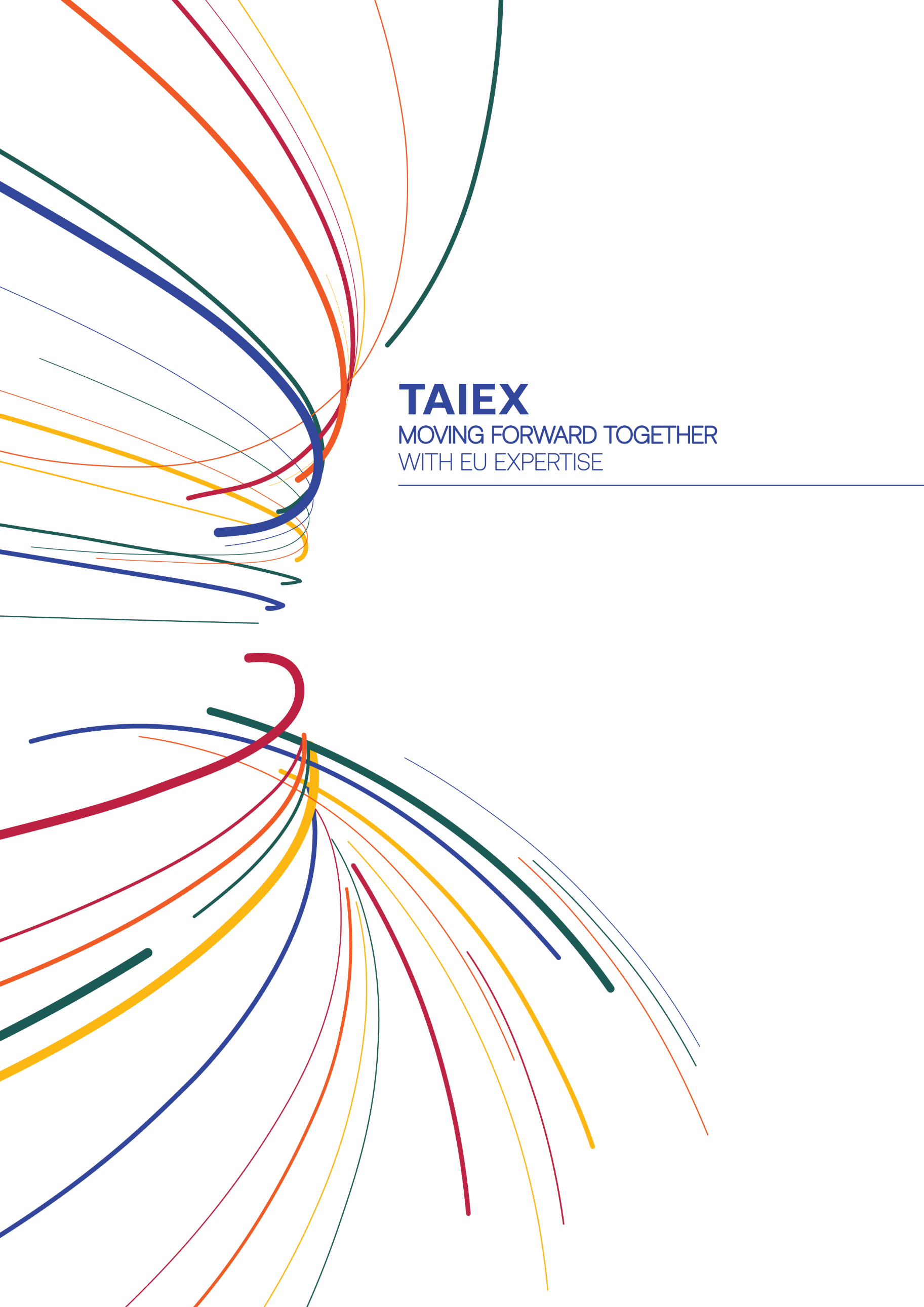 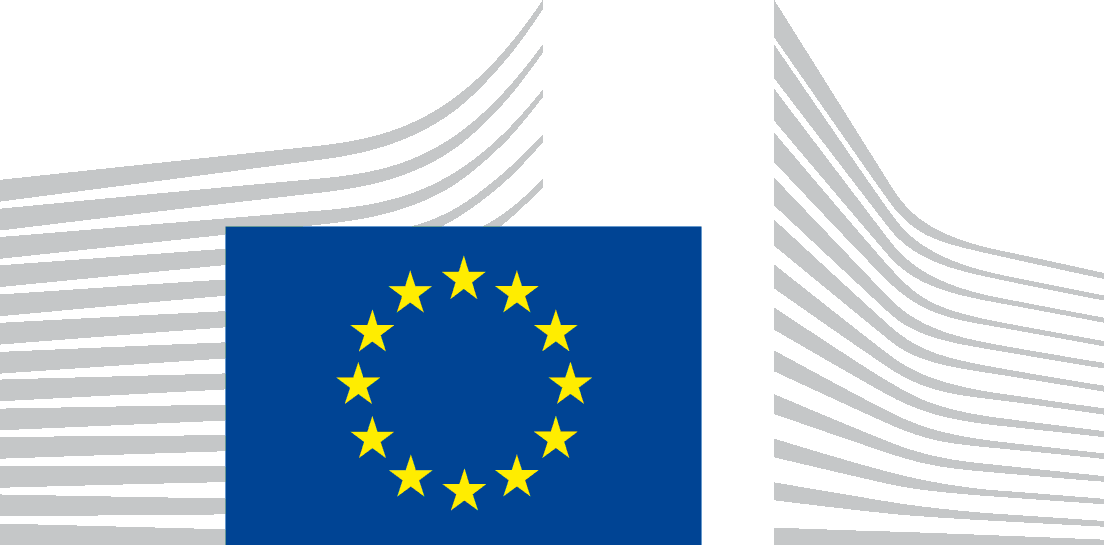 EUROPEAN COMMISSIONDirectorate General for Structural Reform Support Pick up from Intercontinental Hotel 9:00Welcome coffee-registration of in-person participants9:30-10:001)Introductory remarks Dr Joyce CASSAR, Permanent Secretary, Office of the Prime Minister and Mr Emanuel Darmanin, CEO of the Malta Information Technology Agency (M.I.T.A.)Mario NAVA, Director General, DG REFORMKjartan BJÖRNSSON, Deputy Director and Head of Unit B.210:00-10:302) The way to user-centric services: the Maltese example  Presentation of the success factors for the achievement of user-centric services, Massimo VELLA, CEO Servizz.gov Presentation on evidence-informed policy making towards citizens satisfaction, Prof. Frank BEZZINA and Prof. Vince CASSAR The objective of this session is to demonstrate innovation of the Maltese public administration aiming at encouraging similar reforms in other Member States. The idea is to highlight the way that the overarching goal of user-centric services to citizens and businesses has been achieved. The ingredients of the comprehensive reform will be outlined including re-engineering of business process, digitalisation, use of data for ensuring citizens satisfaction, leadership for change management, investment on the performance and the well-being of the public servants.Mr Vella will present the comprehensive reform including the way it was implemented. Prof. Frank BEZZINA and Prof. Vince CASSAR will highlight the aspects of evidence-informed decision making towards citizens satisfaction based on the feedback received by the users of public services.   Kjartan BJÖRNSSON, Deputy Director and Head of Unit B.210:30-11:30Coffee break11:30-12:003)Success factors for delivering services to citizensUnlocking excellence in Greece: Harnessing cutting-edge technologies for a goal-oriented public sector with measurable results, Vivi CHARALAMBOYIANNI, Deputy Minister of Interior, Fotios BENEKOS, key expert of Expertise France (online)The Irish example: evidence-informed policies and services design for and with people, Marianne CASSIDY, Assistant Secretary, Public Service Transformation DivisionInteroperability for proactive services, Thomas GIACOLETTO, DG REFORMQ&A The objective of this intervention is to share good practices from Member States on the design of user-centric services.The Q&A session will cover the interventions of the entire morningKjartan BJÖRNSSON, Deputy Director and Head of Unit B.212:00-13:15Lunch break 13:15-14:15Pick up from Villa Bighi to Public Service Expo14:154) Public Service ExpoOn the spot visit to the fair, organised during the week of public administration in Malta, for taking inspiration for good practices. The group will be welcomed by the Principal Permanent Secretary and the Permanent Secretaries representing all Ministries within the Maltese Public Administration. The visit will include a group photo and a guided experience of the various Ministries’ stands. Participants will be able to choose an area of interest for a full experience whilst they will also have the time to visit other areas of the fair. (link for web page: https://pseregistration.gov.mt/en/home/ )Joyce Cassar, Permanent Secretary, People & Standards OPM14:30-16:30Pick up from Public Service Expo to Intercontinental Hotel The Maltese authorities have allocated 1.5 hours for participants to freshen up at the hotel before the cultural visit 16:30 – 18:00Pick up from Intercontinental Hotel to Valletta18:005)Cultural visit: Grandmaster’s Presidential Palace The participants will engage in a guided tour of the newly restored Palace boasting a 450-year history. More information on web page: https://heritagemalta.mt/explore/grand-masters-palace/ )18:30 – 19:30Dinner at Casino Maltese, Valetta20:00 - 22:00Pick up from Intercontinental Hotel to Villa Bighi8:30Welcome coffee-registration of in-person participants9:00-9:301)Introductory remarksKjartan BJÖRNSSON, Deputy Director and Head of Unit B.2Dr Joyce CASSAR, Permanent Secretary, Office of the Prime Minister  9:30-9:502)The ComPAct Implementation Plan & short term prioritiesThe objective of the session is to provide an overview of the changes made in the ComPAct implementation plan and present draft short-term priorities for discussion. Q&AKjartan BJÖRNSSON, Deputy Director and Head of Unit B.2, DG REFORM9:50-10:303a)ComPAct governance towards voluntary cooperation- joining forces, steering, governance and leverage of knowledge - part IREFORM will present a draft governance proposal for the ComPact implementation plan. Topics include – the role of the Expert Group , leveraging the knowledge and expertise of existing networks and the involvement of Member States experts for Pillars II and III. An overview of the activities already commenced will be presented. A summary of the activities where the active involvement of the Expert Group members is expected will follow. The process for monitoring progress will also be presented. Athina MANTA, Policy officer, and Mina SHOYLEKOVA, Head of Sector, DG REFORM10:30-11:10Coffee break11:10-11:403b)ComPAct governance towards voluntary cooperation - joining forces, steering, governance and leverage of knowledge – Q & AFeedback and comments from Member StatesKjartan BJÖRNSSON, Deputy Director and Head of Unit B.211:40-12:30Lunch break12:30-13:454)From inspiration to action: pencilling in the needs for 2025 flagship projects: Skills for public administration systems, Mina SHOYLEKOVA, DG REFORMCapacity for Europe’s Digital Decade, Thomas GIACOLETTO, DG REFORM Greening Public Administration, Athina MANTA, DG REFORMPACE, Mina SHOYLEKOVA, DG REFORMThe objective of this session is to reflect on how we make best use of the 2025 TSI round and the proposed flagships in light of the discussions on Day 1, MS reform priorities and ComPAct.The input from participants will be used also as input for the preparation of the online roll-out discussions on public administration and governance.Kjartan BJÖRNSSON, Deputy Director and Head of Unit B.213:45-15:45Coffee break15:45-16:155) Evidence-informed change management: Examples from on-going projectsThis session will inform about ongoing projects developing methodologies for data and evidence for change management.Towards a Common Framework for Comparative Public Employment Data Measuring Citizen’s Satisfaction with Key Government Services for Better Performance and Enhanced Trust EU Survey of Central Government Public Servants: Strengthening Evidence-based People Management Policies and ReformsMina SHOYLEKOVA, Head of Sector, DG REFORM16:15-17:006)Closing remarks (next steps, topics of next meetings etc)Kjartan BJÖRNSSON, Deputy Director and Head of Unit B.2, DG REFORM17:00-17:15Transportation back to Intercontinental Hotel 17:15